Weekly home learning timetable EYFS and Year 1 Week beg: 14th December 2020MondayTuesdayWednesdayThursdayFridayPhonics EYFsClick-see below resourcesPhonics year 1 see below resourcesPhonics EYFsClick-see below resourcesPhonics year 1 see below resourcesPhonics EYFsClick-see below resourcesPhonics year 1 see below resourcesPhonics EYFsClick-see below resourcesPhonics year 1 see below resources Inset day.  Year 1 English -see below resources EYFS maths  click-see below resourcesYear 1 English - see below resources EYFS maths  click-see below resourcesYear 1 English – see belowEYFS maths  click-see below resourcesYear 1 Maths – see belowEYFS maths  click-see below resourcesInset day.  Take a break, have a snack!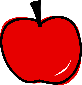 Take a break, have a snack!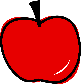 Take a break, have a snack!Take a break, have a snack!Inset day.  Reading or sharing a book  for 15 minutes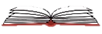  Reading or sharing a book  for 15 minutesReading or sharing a book  for 15 minutesReading or sharing a book  for 15 minutesInset day.  Lunch time!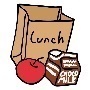 Lunch time!Lunch time!Lunch time!Inset day.  Project grid time. Choose an activity form-see below resources Project grid time. Choose an activity form-see below resourcesProject grid time. Choose an activity form-see below resourcesTime for a Christmas film. Inset day.  Now it’s your active hour. Get moving!Now it’s your active hour. Get moving!Now it’s your active hour. Get moving!Time for a Christmas film. Inset day.  